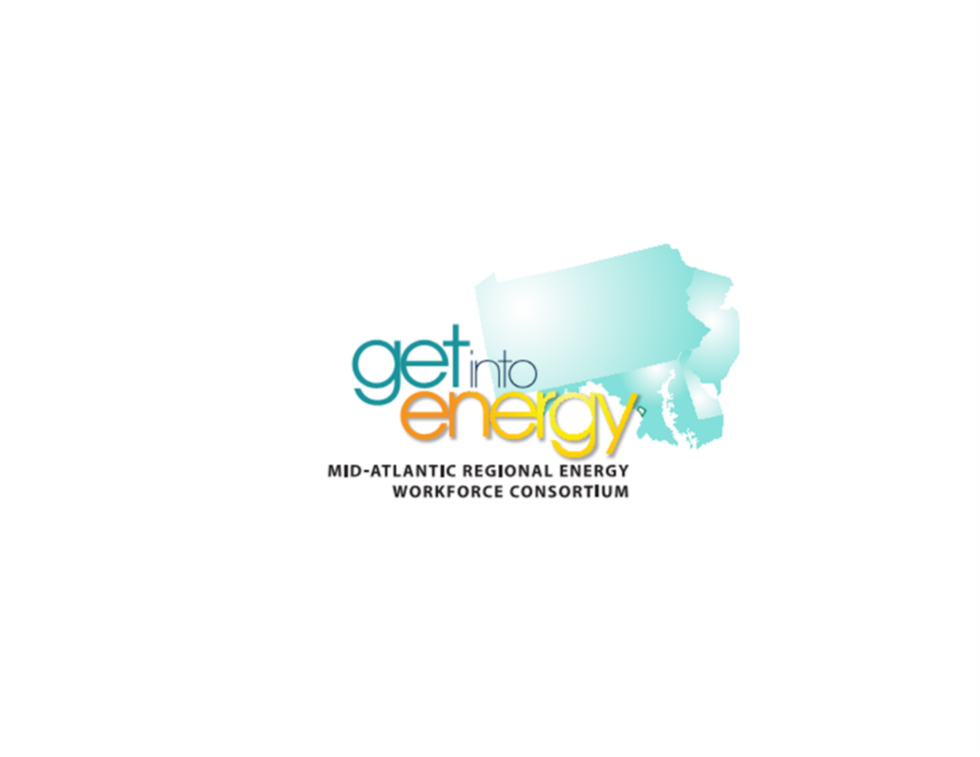 Mid-Atlantic Region Comes Together to Promote Careers in Energy The Mid-Atlantic Energy Workforce Consortium, an industry partnership of 11 utilities located in 6 states, was formed earlier this year to ensure that the utility industry has a sustainable, diverse, and qualified workforce to meet the future workforce needs of the Mid-Atlantic Region. The Consortium is made up of the following companies: Baltimore Gas and Electric, Constellation, Duquesne Light, Elizabethtown Gas, NJ Natural Gas, NJ Resources, PECO, PEPCO Holdings, PPL, PSEG, and South Jersey Industries. This Consortium is one of the first regional consortium to be formed to focus on workforce development issues. In addition, they will share best practices and learn what’s working well in each state.  The states in the Mid-Atlantic Region share much in common. They all have a need to hire a qualified workforce, and their workforce is willing to travel across state lines to work or live. So it makes a lot of sense for them to leverage each other and work together to solve their workforce development issues. The energy sector will experience some growing pains in the next 5 to 7 years with 50% of its workforce becoming eligible for retirement. With this expected vacancy, companies are in need of a pipeline of diverse, skilled workers for the Mid-Atlantic Region. “With an aging workforce, it is now more important than ever to encourage and engage students in potential careers in the energy sector,” said Sally Nadler, Manager of Workforce Development at PSEG and Co-Chair of the Consortium.  Kenneth Lockie, from Talent Acquisition at Baltimore Gas & Electric and Co-Chair of the Consortium, added, “We will begin to see the job opportunities increase and we need qualified individuals to fill these roles.” The Consortium is also pleased to announce that October 12-18 is National Careers in Energy Week. Many of the companies will be reaching out to elementary and secondary students during this week to make them aware of the exciting careers in the energy industry and encourage students to further their education in the Science, Technology, Engineering, and Math (STEM) fields. For more information about careers in the energy industry, visit the Center for Energy Workforce Development’s web site at http://www.cewd.org.